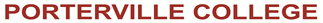 Strategic Planning CommitteeAgenda1:00 – 2:00 PM      Wednesday, March 13, 2019      L405Call to OrderApproval of AgendaApproval of MinutesDiscussion ItemsVision for SuccessAnnouncementsFuture Agenda ItemsPR Process HandbookAdjournment:   Next scheduled meeting – Wednesday, March 27, 2019 L405